National Lutheran School AccreditationCumulative Annual ReportRevised September 2017<INSERT SCHOOL NAME><INSERT CITY, STATE>PART I: SCHOOL INFORMATION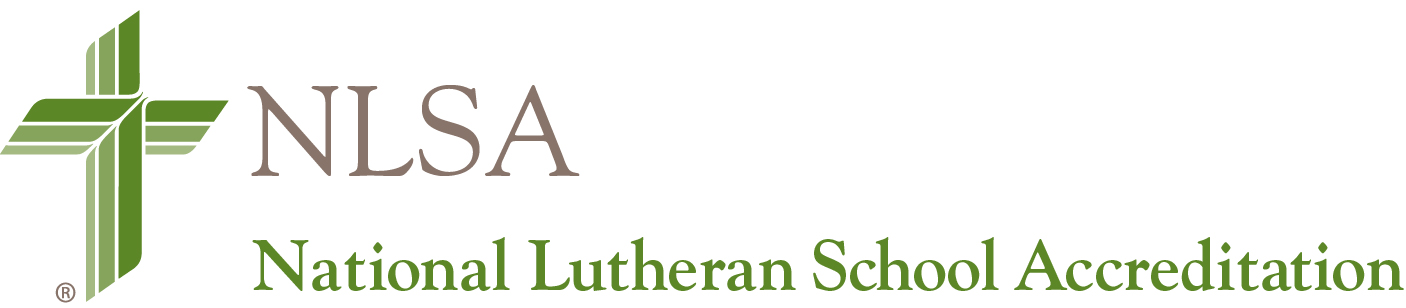 School Name:Address:City / State / ZIP: School Administrator Name:School Administrator Phone Number:School Administrator Email Address:LCMS District:Co-Accredited By (If Applicable):Date of Most Recent NLSA Site Visit: Report is for Year (Indicate One):Administrator Signature: ______________________________________	Date: _____________Governing Authority Signature: _________________________________	Date: _____________This report is due in your district office no later than May 15. The District Accreditation Committee will review by June 15 and submit any findings to the National Accreditation Commission in July.PART II: RECOMMENDATION REPORT
FOR INDICATORS:List Any Major Deficiencies FirstList all Recommendations Made by the Validation Team and Target School Year to be AddressedList and Date Actions Taken During this School Year as well as Actions Taken in Previous Years of Accreditation CycleNOTE: To add lines to the table for more concerns and recommendations, put the cursor in the bottom right field and type the “tab” key.AdvancEDWASCMiddle StatesCCLEYear OneYear TwoYear ThreeYear FourYear FiveStandardandIndicator NumberValidation Team Concern and RecommendationTargetSchoolYearSchoolYearAddressedAction Taken